ПЕРЕЛІК СПЕЦІАЛЬНОСТЕЙ, СТРОКИ ТА ВАРТІСТЬ НАВЧАННЯ У ХМЕЛЬНИЦЬКОМУ УНІВЕРСИТЕТІ УПРАВЛІННЯ ТА ПРАВА ІМЕНІ ЛЕОНІДА ЮЗЬКОВА У 2019 РОЦІОСВІТНІЙ СТУПІНЬ БАКАЛАВР на І курсГалузі знаньГалузі знаньСпеціальностіСпеціальностіНормативні строки навчанняНормативні строки навчання Вартість одного року навчання, грн.  Вартість одного року навчання, грн.  Вартість одного року навчання, грн.  Вартість одного року навчання, грн. КодНазваКодНазваДенна форма Заочна форма Денна форма Денна форма Заочна форма Заочна форма Факультет управління та економіки Факультет управління та економіки Факультет управління та економіки Факультет управління та економіки Факультет управління та економіки Факультет управління та економіки Факультет управління та економіки Факультет управління та економіки Факультет управління та економіки Факультет управління та економіки 07Управління та адміністрування072Фінанси, банківська справа та страхування4 р.4 р. 6 м.14780147808860886007Управління та адміністрування073Менеджмент 4 р.4 р. 6 м.14780147808860886024Сфера обслуговування242Туризм4 р.4 р. 6 м.14780147808860886028Публічне управління та адміністрування281Публічне управління та адміністрування4 р.4 р. 6 м.147801478088608860Юридичний факультетЮридичний факультетЮридичний факультетЮридичний факультетЮридичний факультетЮридичний факультетЮридичний факультетЮридичний факультетЮридичний факультетЮридичний факультет08Право081Право4 р.  4 р. 6 м.1996019960126201262029Міжнародні відносини293Міжнародне право4 р.  4 р. 6 м.1996019960--23Соціальна робота232Соціальне забезпечення4 р.  -1478014780--ОСВІТНІЙ СТУПІНЬ МАГІСТРОСВІТНІЙ СТУПІНЬ МАГІСТРОСВІТНІЙ СТУПІНЬ МАГІСТРОСВІТНІЙ СТУПІНЬ МАГІСТРОСВІТНІЙ СТУПІНЬ МАГІСТРОСВІТНІЙ СТУПІНЬ МАГІСТРОСВІТНІЙ СТУПІНЬ МАГІСТРОСВІТНІЙ СТУПІНЬ МАГІСТРОСВІТНІЙ СТУПІНЬ МАГІСТРОСВІТНІЙ СТУПІНЬ МАГІСТРФакультет управління та економікиФакультет управління та економікиФакультет управління та економікиФакультет управління та економікиФакультет управління та економікиФакультет управління та економікиФакультет управління та економікиФакультет управління та економікиФакультет управління та економікиФакультет управління та економіки07Управління та адміністрування072Фінанси, банківська справа та страхування1 р. 6 м.2 р. 14780147809660966007Управління та адміністрування073Менеджмент, спеціалізація «Бізнес-менеджмент»1 р.  6 м.2 р. 14780147809660966007Управління та адміністрування073Менеджмент, Спеціалізація «Організація та управління охороною здоров’я1 р.  6 м.2 р. --144901449028Публічне управління та адміністрування281Публічне управління та адміністрування1 р. 6 м.  1 р. 4 м.15860158601118011180Юридичний факультетЮридичний факультетЮридичний факультетЮридичний факультетЮридичний факультетЮридичний факультетЮридичний факультетЮридичний факультетЮридичний факультетЮридичний факультет08Право081Право1 р. 6 м.2 р.2 р.19960199601358026 Цивільна безпека262Правоохоронна діяльність1 р. 6 м.2 р.2 р.168001680012580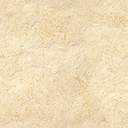 